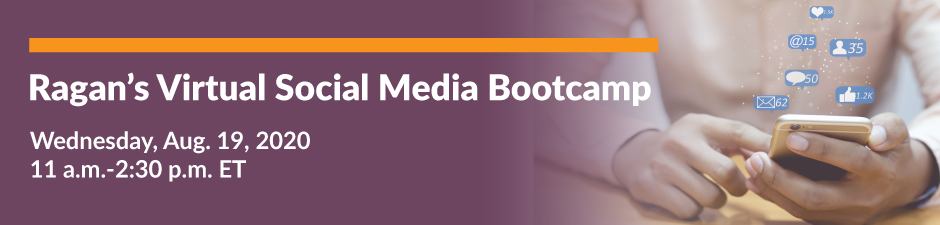 Speaker ContactsMargaret Magnarelli Executive Director of Digital Product Evolution & Growth MarketingMorgan Stanley@mmagnarelliLinkedIn92Y’s Women in Power 2020 Fellows@MorganStanleyNana Crawford Social Media ManagerBritish Red Cross@NYD_AgyemanLinkedIn@BritishRedCrossBritish Red Cross on TikTokAnthony Quintano Manager of Visual StorytellingTDBank@AnthonyQuintanoLinkedInInstagramWebsite @TDBank_USChad Parizman Senior Director of ActivationPfizer@CParizmanLinkedIn@PfizerCourtney BeasleyVice President of MarketingWalker Sands@cbeasleybLinkedInWebsite@WalkerSandsChristine Osazuwa Director of Data & Insights, Global MarketingWarner Music Group@c_osazuwaLinkedInWebsite@warnermusicThom LytleSenior Director of Social BusinessDell@ThomLytleLinkedIn@Dell